无标准招标文件范本投标单位操作手册投标登记依次点击【投标登记——操作】完善信息提交报名。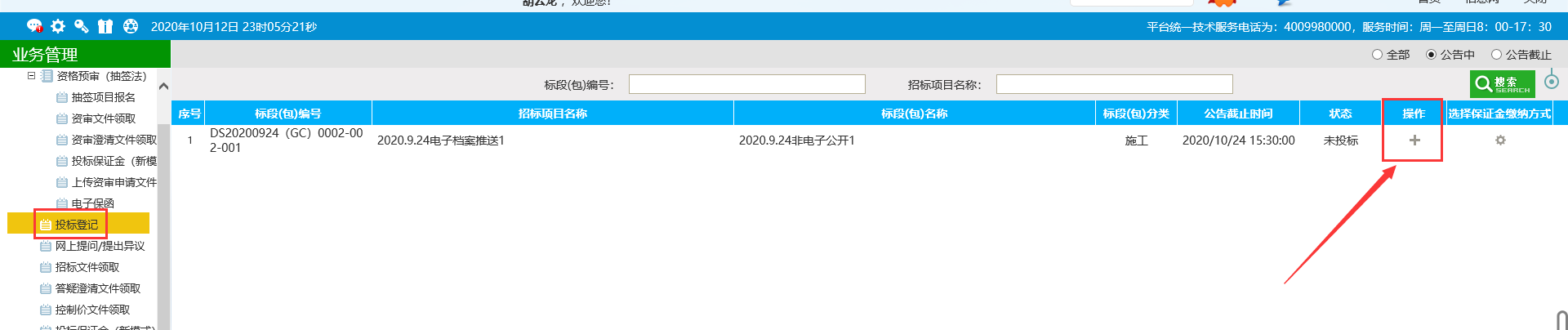 选择保证金缴纳方式依次点击【投标登记——选择保证金缴纳方式】选择保证金缴纳方式。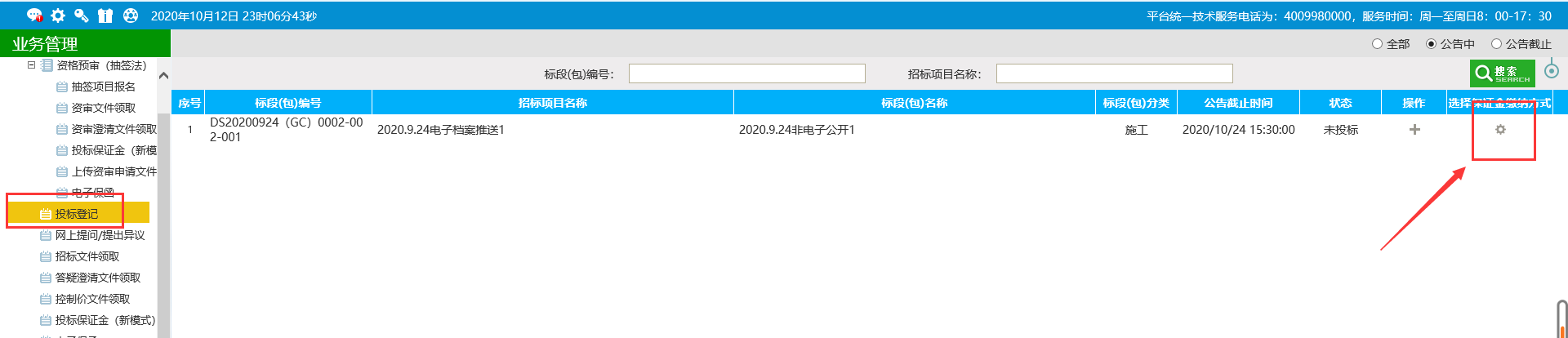 招标文件领取依次点击【招标文件领取——领取】下载招标文件。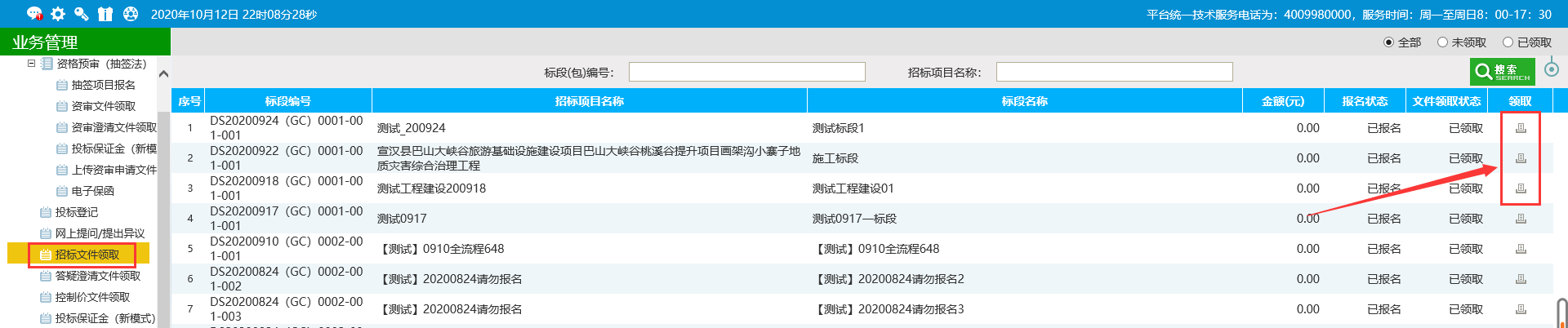 保证金查询银行转账保证金缴纳方式选择银行转账在【投标保证金（新模式）】菜单查询保证金。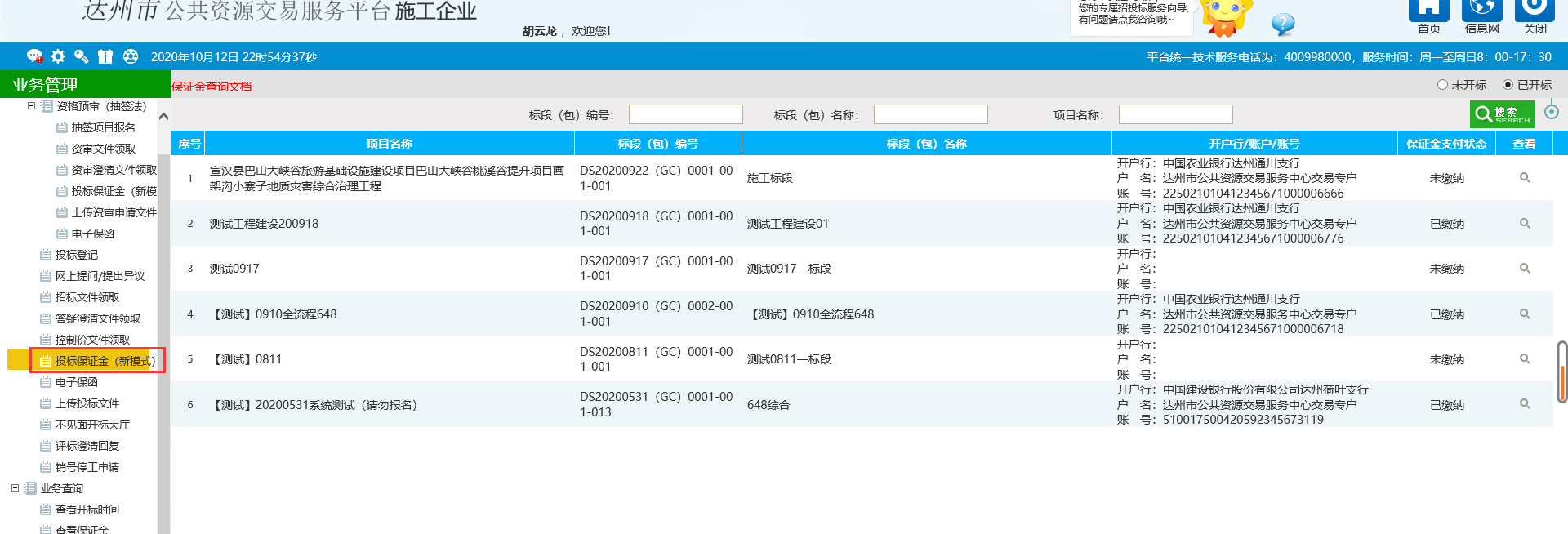 电子保函保证金缴纳方式选择保函缴纳在【电子保函】菜单查询保证金。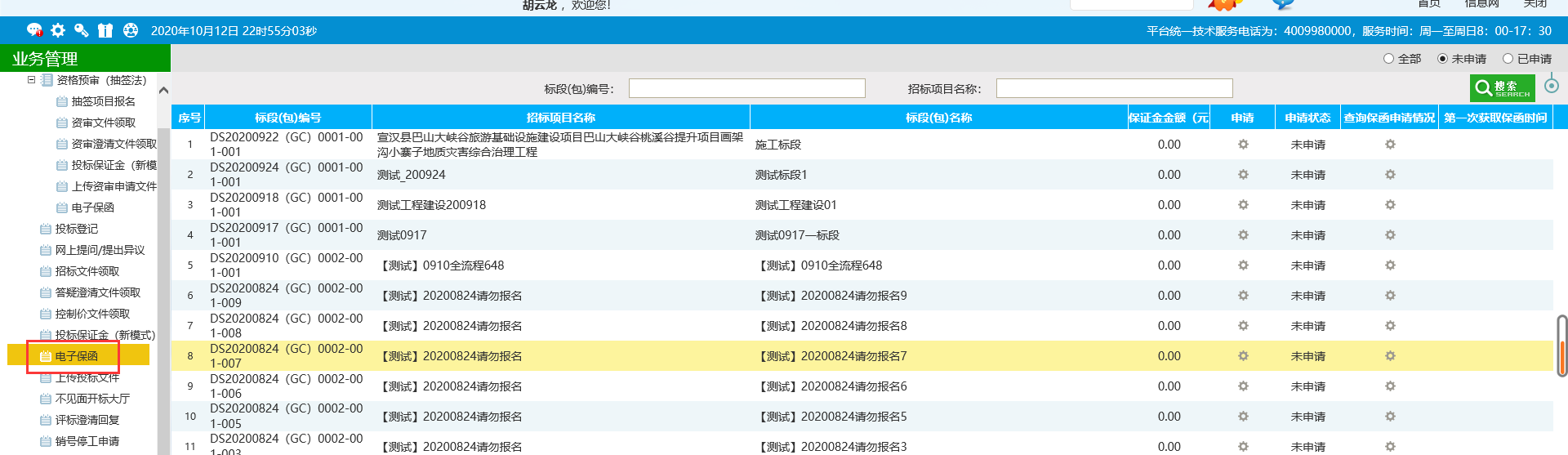 制作投标文件新建工程点击【新建工程】然后挑选招标文件。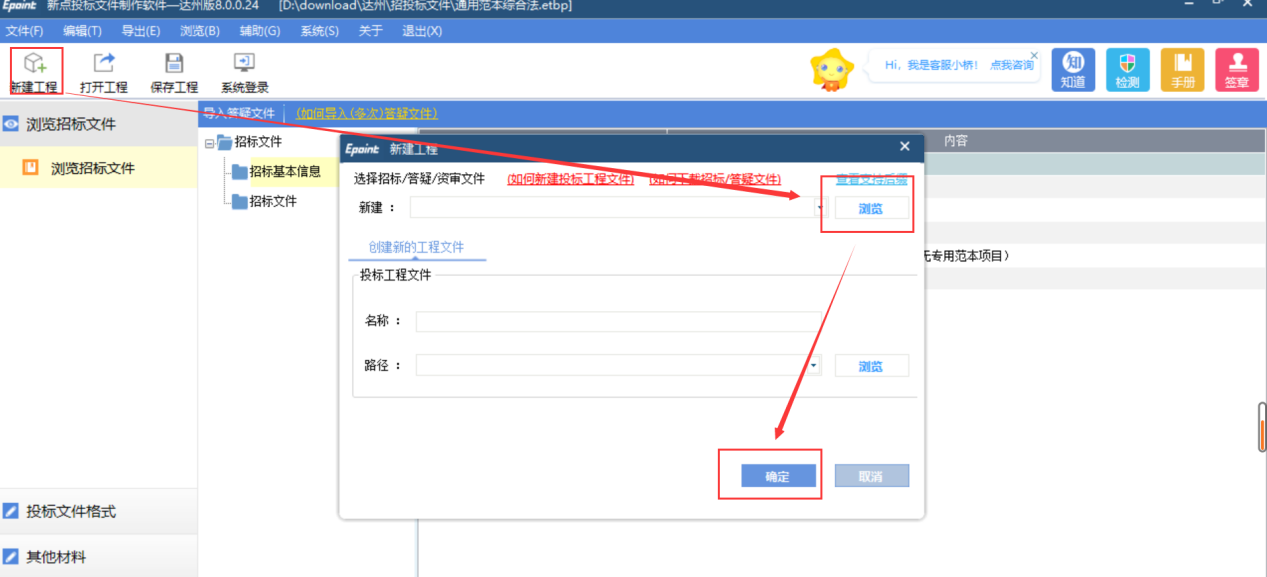 投标文件正文将编辑好的投标文件正文转化成pdf，通过【导入文档】按钮导入投标工具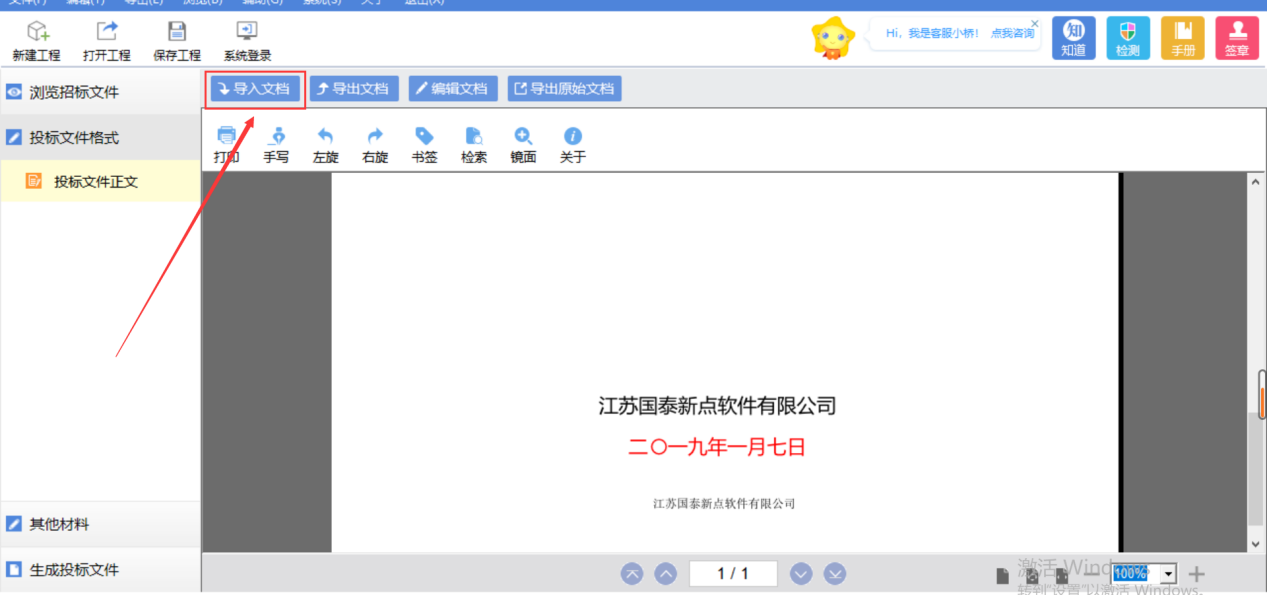 生成投标文件依次点击【批量转换——标书签章——预览标书——生成标书】来生成投标文件。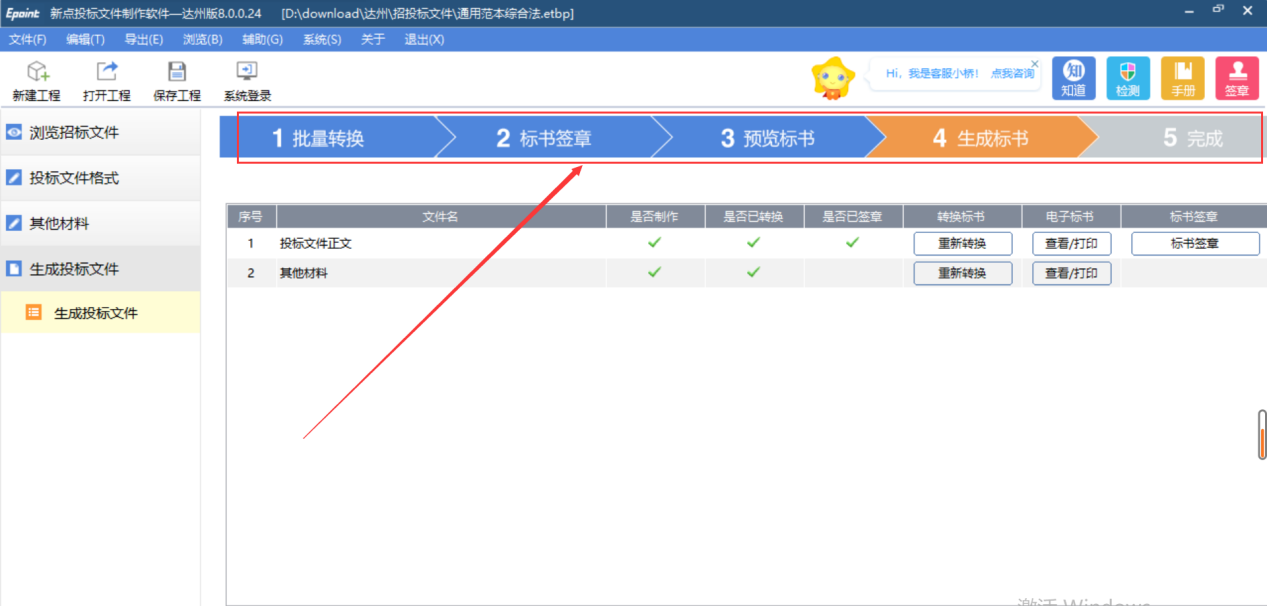 上传投标文件点击【上传投标文件】然后选择要上传的标段，再点击上传按钮进入上传页面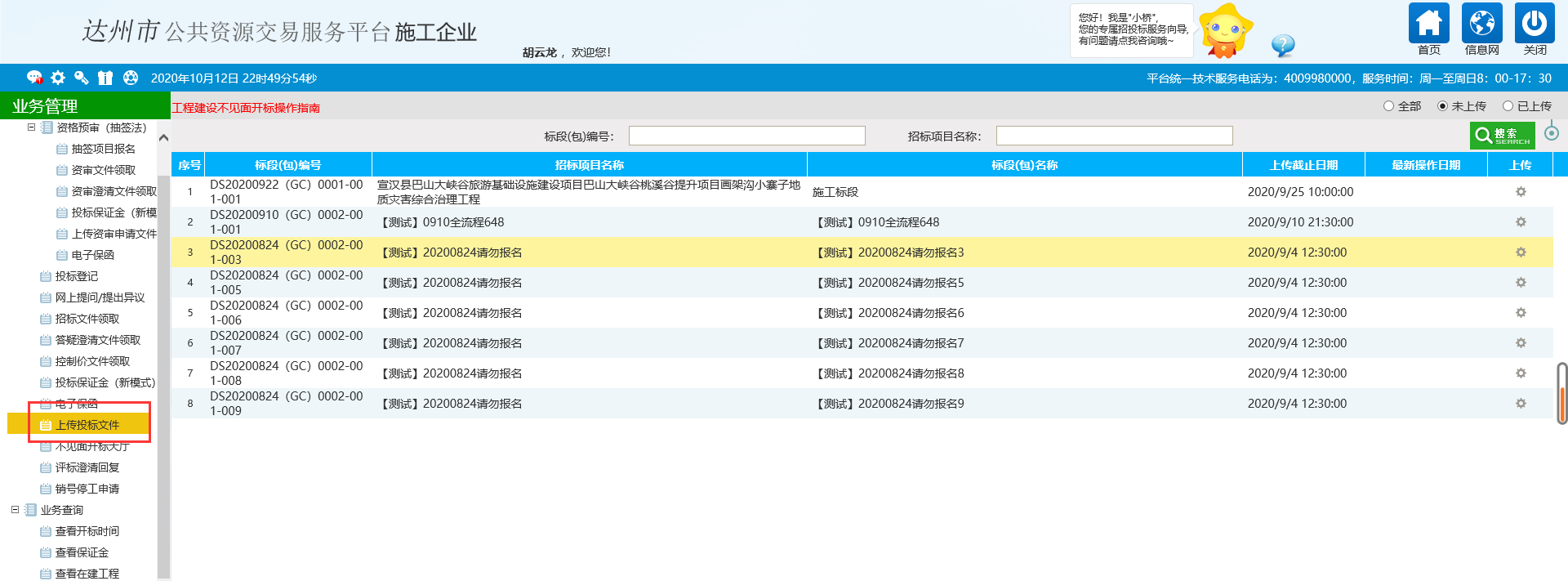 